Crna Gora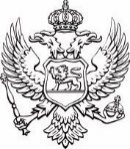 Uprava za sport i mladeBroj: 01-105-610/21-261Podgorica, 16. februar 2021.godinePROGRAM RADA UPRAVE ZA SPORT I MLADEU skladu sa nadležnostima iz Uredbe o organizaciji i načinu rada državne uprave („Sl.list CG“, br118/20, 121/20, 1/21 i 2/21) Zakona o sportu („Sl.list CG“, br.44/18) i Zakona o mladima („Sl.list CG, br.25/19 i 27/19), Uprava za sport i mlade donosi Program rada za 2021. godinu koji sadrži sljedeće aktivnosti, nosioce aktivnosti i rokove:OBLAST SPORTA:Javni konkurs za sufinansiranje programa sportskih organizacija za 2021. godinu Shodno članu 117 stav 2 Zakona o sportu („Sl.list CG”, br.44/18)  Uprava je dužna da jednom godišnje, u roku od 30 dana od dana usvajanja Budžeta, raspiše javni konkurs za sufinansiranje sportskih organizacija. Pravo prijave na javni konkurs imaju Crnogorski olimpijski komitet i Paraolimpijski komitet Crne Gore, kao i nacionalni sportski savezi sportova koji su na programu Olimpijskih i Paraolimpijskih igara i sportova koji nijesu na programu Olimpijskih igara, a priznati su od strane Međunarodnog olimpijskog komiteta. Rok: II kvartalBudžet: Redovna budžetska sredstva Uprave za sport i mladeSufinansiranje organizacije međunarodnih sportskih takmičenjaShodno članu 120 Zakona o sportu Uprava, uz prethodnu saglasnost Vlade, može sufinansirati organizaciju međunarodnih sportskih takmičenja, u Crnoj Gori, u sportovima koji su na programu Olimpijskih i Paraolimpijskih igara, i sportovima koji su u I kategoriji sportova koji nijesu na programu Olimpijskih igara, a priznati su od strane MOK-a.Izuzetno nacionalnom sportskom savezu mogu se opredijeliti dodatna sredstva iz Budžeta ako se reprezentacija kvalifikuje na Olimpijske igre, Paraolimpijske igre, svjetsko ili evropsko seniorsko prvenstvo, ako u zahtjevu učini vjerovatnim da to nije mogao da predvidi u trenutku prijave na javni konkurs.Uprava, izuzetno, može sufinansirati i sportski klub za učešće na finalnim turnirima međunarodnih takmičenja koja se organizuju van Crne Gore, u kolektivnim sportovima koji su na programu Olimpijskih igara.Rok: kontinuiranoBudžet: Redovna budžetska sredstva Uprave za sport i mladePodrška sportistima za ostvarene sportske rezultateUprava za sport i mlade utvrđuje status sportista sa vrhunskim reprezentativnim rezultatom za ostvareno u pojedinačnoj ili ekipnoj konkurenciji, prvo, drugo ili treće mjesto na Olimpijskim igrama, Paraolimpijskim igrama, jedinom zvaničnom svjetskom ili evropskom seniorskom prvenstvu u sportskoj disciplini koja je na programu Olimpijskih igara, odnosno Paraolimpijskih igara, odnosno za prvaka svijeta u boksu, u seniorskoj konkurenciji, u organizaciji WBC, WBA, WBO ili IBF, i finalistu DEJVIS kupa, FED kupa Međunarodne teniske organizacije ili Grand slam turnira.Uprava za sport i mlade utvrđuje status perspektivnog sportiste kojim se stiče pravo na jednogodišnju stipendiju za ostvareno u pojedinačnoj ili ekipnoj konkurenciji, prvo, drugo ili treće mjesto na jedinom zvaničnom svjetskom ili evropskom prvenstvu za mlađe kategorije u sportu koji je na programu Olimpijskih i Paraolimpijskih igara ili u sportu koji je razvrstan u I kategoriju sportova koji nijesu na programu Olimpijskih igara, a priznati su od strane MOK-au mlađim kategorijama.Uprava dodijeljuje premiju za sportske rezultate u skladu sa članom 75 Zakona o sportu.Rok: kontinuiranoBudžet: Redovna budžetska sredstva Uprave za sport i mladeNastavak realizacije projekta Dječiji sportRadi podsticanja i uključivanja djece u bavljenje sportskim aktivnostima u okviru sportskih klubova, sufinansiraće se plaćanje dijela članarine u određenim sportovima. Odluka kojom se utvrđuju vrste sportova koji će se sufinansirati iz sredstava budžeta Crne Gore, i koja sadrži podatke o uzrastu djece čije će se bavljenje sportom sufinansirati iz Budžeta, način uplate sredstava, period za koji se sufinansiranje vrši i period za koji se uplaćuju sredstva donijeta je 28.05.2020. godine, nakon čega je na osnovu člana 85 Zakona o sportu, a u skladu sa pomenutom Odlukom prethodni organ nadležan za oblast sporta raspisao Javni poziv za sufinansiranje bavljenja djece sportskim aktivnostima, u okviru sportskih klubova. Imajući u vidu prethodno navedeno Uprava za sport i mlade će nastaviti realizaciju predmetnog projekta, kada se steknu uslovi u kontekstu epidemiološke situacije izazvane covid19 virusom.Rok: /Budžet: Redovna budžetska sredstva Uprave za sport i mladeNastavak finansiranja izgradnje, rekonstrukcije, adaptacije i opremanja sportskih objekataSportska infrastruktura, kao oblast od javnog interesa u sportu, predstavlja jedan od najvažnijih segmenata u kreiranju uslova za razvoj, kako rekreativnog tako i profesionalnog sporta. U 2021. godini Uprava za sport i mlade nastaviće sa podrškom projektima koji se odnose na izgradnju, rekonstrukciju, adaptaciju i opremanje sportskih objekata.Rok: kontinuiranoBudžet: Redovna budžetska sredstva Uprave za sport i mladeRegistracija sportskih subjekataUz zahtjev za osnivanje sportske organizacije  shodno članu 49 Zakona o sportu („Sl.list CG“, br. 44/18) dostavlja se sljedeća dokumentacija:dokaz o uplati administrativne takse u iznosu od 50 eura, po tarifnom broju 9 tačka 19 Zakona o administrativnim taksama („Sl. list CG“, br. 18/19) za upis u Registar sportskih organizacija, akt o osnivanju sportske organizacije sačinjen u skladu sa članom 50 Zakona o sportu, dokazi o ispunjenosti uslova za obavljanje sportske djelatnosti iz člana 48 Zakona o sportu. Kancelarija i sportski objekat moraju imati opremu u skladu sa Pravilnikom o bližim uslovima za osnivanje sportske organizacije i obavljanje sportske djelatnosti ("Sl. list CG", br. 85/18).Rok: kontinuiranoBudžet: Redovna budžetska sredstva Uprave za sport i mladeStručni ispit za rad u oblasti sportaStručni ispit za rad u oblasti sporta polaže sekretar sportske organizacije, direktor ako ga sportska organizacija ima, kao i lice koje obavlja stručne poslove u sportu.Rok: kontinuiranoBudžet: Redovna budžetska sredstva Uprave za sport i mladeJavni konkurs za finansiranje projekata/programa nevladinih organizacija u oblasti sporta u 2021. godini Na osnovu člana 32v Zakona o nevladinim organizacijama (Sl.list CG br. 39/11 i 37/13), čl. 2 i 3 Odluke o utvrđivanju prioritetnih oblasti od javnog interesa i visine sredstava za finansiranje projekata i programa nevladinih organizacija u 2021. godini ("Službeni list Crne Gore", br. 088/20 od 25.08.2020) i Pravilnika o sadržaju javnog konkursa za raspodjelu sredstava za finansiranje projekata i programa nevladinih organizacija i izgledu i sadržaju prijave na javni konkurs (“Službeni list CG“, br.14/18), Komisija za raspodjelu sredstava za finansiranje projekata/programa nevladinih organizacija u oblasti sporta u 2021. godini Uprave za sport i mlade raspisaće javni konkurs za finansiranje projekata/programa nevladinih organizacija u oblasti sporta u 2021. godini.Rok: I kvartal 2021.godineBudžet: Redovna budžetska sredstva Uprave za sport i mladePriprema Sektorske analize za utvrđivanje predloga prioritetnih oblasti od javnog interesa i potrebnih sredstava za finansiranje projekata i programa nevladinih organizacija iz državnog budžeta Crne Gore u 2022. godini (oblast sporta)U skladu sa Zakonom o nevladinim organizacijama, Uprava za sport i mlade će pripremiti Sektorsku analizu za utvrđivanje predloga prioritetnih oblasti od javnog interesa i potrebnih sredstava za finansiranje projekata i programa nevladinih organizacija iz državnog budžeta Crne Gore u 2022. godini (oblast sporta), kojoj će prethoditi konsultacije sa predstavnicima nevladinih organizacija. Rok: II kvartal 2021Budžet: Redovna budžetska sredstva Uprave za sport i mladeOBLAST MLADIH:Nastavak funkcionisanja, finansiranja izgradnje, rekonstrukcije, adaptacije i opremanja omladinskih servisaUprava za sport i mlade će, u okviru svojih nadležnosti i mogućnosti, u saradnji sa jedinicma lokalne samouprave, nastaviti da obezbjeđuje uslove za rad omladinskih servisa. Obavljanje administrativno-tehničkih poslova potrebnih za redovno funkcionisanje omladinskih servisa, kao i ustupanje servisa na korišćenje drugim subjektima vrši Uprava za sport i mlade. Uprava će u 2021. godini nastaviti sa podrškom projektima koji se odnose na izgradnju, rekonstrukciju, adaptaciju i opremanje omladinskih servisa.Rok: KontinuiranoBudžet: Redovna budžetska sredstva Uprave za sport i mladeAnaliza potreba mladihUprava za sport i mlade će, u skladu sa članom 15 Zakona o mladima, sprovesti Analizu potreba mladih na osnovu koje će biti pripremljen Program od javnog interesa u oblasti ostvarivanja omladinske politike za 2022. godinu.Rok: II kvartal 2021.godineBudžet: Redovna budžetska sredstva Uprave za sport i mladeJavni konkurs za finansiranje projekata/programa nevladinih organizacija u oblasti društvene brige o mladima u 2021. godini Na osnovu člana 32v Zakona o nevladinim organizacijama (Sl.list CG br. 39/11 i 37/13), čl. 2 i 3 Odluke o utvrđivanju prioritetnih oblasti od javnog interesa i visine sredstava za finansiranje projekata i programa nevladinih organizacija u 2021. godini ("Službeni list Crne Gore", br. 088/20 od 25.08.2020) i Pravilnika o sadržaju javnog konkursa za raspodjelu sredstava za finansiranje projekata i programa nevladinih organizacija i izgledu i sadržaju prijave na javni konkurs (“Službeni list CG“, br.14/18), Komisija za raspodjelu sredstava za finansiranje projekata/programa nevladinih organizacija u oblasti društvene brige o mladima u 2021. godini Uprave za sport i mlade raspisaće javni konkurs za finansiranje projekata/programa nevladinih organizacija u oblasti društvene brige o mladima u 2021. godini.Rok: I kvartal 2021.godineBudžet: Redovna budžetska sredstva Uprave za sport i mladePriprema Sektorske analize za utvrđivanje predloga prioritetnih oblasti od javnog interesa i potrebnih sredstava za finansiranje projekata i programa nevladinih organizacija iz državnog budžeta Crne Gore u 2022. godini (oblast društvene brige o mladima)U skladu sa Zakonom o nevladinim organizacijama, Uprava za sport i mlade će pripremiti Sektorsku analizu za utvrđivanje predloga prioritetnih oblasti od javnog interesa i potrebnih sredstava za finansiranje projekata i programa nevladinih organizacija iz državnog budžeta Crne Gore u 2022. godini (oblast društvene brige o mladima), kojoj će prethoditi konsultacije sa predstavnicima nevladinih organizacija. Rok: II kvartal 2021Budžet: Redovna budžetska sredstva Uprave za sport i mladeSeminar o angažovanosti mladih u borbi protiv nasilnog ekstremizma i radikalizmaGlavni cilj seminara biće podizanje svijesti mladih o mehanizmima prevencije nasilnog ekstremizma i radikalizma, kao i jačanje saradnje između svih relevantnih državnih i lokalnih institucija, ali i međunarodnih organizacija uključenih u borbu i suzbijanje nasilnog ekstremizma. Seminar će okupiti predstavnike institucija u Crnoj Gori, lokalnih vlasti, kancelarija i službi koje se bave mladima, ali i predstavnike relevantnih međunarodnih organizacija i omladinskih nevladinih organizacija u Crnoj Gori. Projekat podržava Misija OEBS-a u Crnoj Gori.Rok: II kvartal 2021. godineBudžet: Redovna budžetska sredstva, podrška Misije OEBS-a u Crnoj GoriObuka za predstavnike lokalnih samouprava u oblasti omladinske politikeGlavni cilj obuke je jačanje kapaciteta lokalnih samouprava i službenika u oblasti omladinske politike sa ciljem njihovog upoznavanja sa postupkom pripreme lokalnih akcionih planova za mlade i načinom izvještavanja o realizaciji istih. Obuka će biti organizovana za 24 službenika lokalne samouprave.Rok: IV kvartal 2021.godineBudžet: Redovna budžetska sredstva, podrška Misije OEBS-a u Crnoj GoriObuka za jačanje kapaciteta administratora omladinskih servisa Cilj obuke biće osnaživanje administratora koji upravljaju omladinskim servisima, kao i njihovo umrežavanje i jačanje saradnje sa ključnim subjektima omladinske politike na nacionalnom i lokalnom nivou, sa posebnim fokusom na antidiskriminacione politike i zaštitu prava osoba sa invaliditetom.Rok: III kvartal 2021. godine Budžet: Redovna budžetska sredstva, podrška Misije OEBS-a u Crnoj GoriIzrada i promocija Evropske omladinske karticeProjekat Evropska omladinska kartica se realizuje u kontinunitetu od aprila 2018. godine u saradnji sa implementatorom projekta NVO Centar za omladinsku edukaciju. Od 2018. podijeljeno je preko 10 000 besplatnih benefit kartica mladima širom Crne Gore, koji su postali korisnici pogodnosti i popusta za više od 200 lokacija u Crnoj Gori i preko 70 000 popusta u 37 evropskih zemalja u kojima se kartica takođe koristi. U 2021. godini izradiće se i distribuirati najmanje 4000 omladinskih kartica od kojih će izradu 2500 kartica finansijski podržati Misija OEBS-a u Crnoj Gori. Evropska omladinska kartica (EYC) u Crnoj Gori predstavlja alatku koja mladima omogućava korištenje različitih popusta, ali i pristup informacijama i učešće u brojnim obukama, projektima mobilnosti i participacije mladih u raznim oblastima njihovih društvenih aktivnosti. Rok: kontinuiranoBudžet : Redovna budžetska sredstva, podrška Misije OEBS-a u Crnoj GoriOPŠTI POSLOVI I FINANSIJEPripremanje Pravilnika o unutrašnjoj organizaciji i sistematizaciji Uprave za sport i mlade	Uprava za sport i mlade pripremiće  Pravilnik o unutrašnjoj organizaciji i sistematizaciji Uprave za sporta i mlade u skladu sa Zakonom o državnim službenicima i namještenicima, Zakonom o državnoj upravi, Uredbom o organizaciji i načinu rada državne uprave i Uredbom o kriterijumima za unutrašnju organizaciju i sistematizaciju poslova u organima državne uprave.Rok: I kvartalBudžet: Redovna budžetska sredstva Uprave za sport i mladeDonošenje vodiča za slobodan pristup informacijamaShodno članu 11 Zakona o slobodnom pristupu informacijama, Uprava za sport i mlade će donijeti vodić za pristup informacijama.		Rok: II kvartalBudžet: Redovna budžetska sredstva Uprave za sport i mladePlan javnih nabavki Uprave za sport i mlade za 2021. godinuU skladu sa članom 84 Zakona o javnim nabavkama, Uprava za sport i mlade donijeće plan javnih nabavki za 2021. godinu koji će obuhvatiti nabavku roba, usluga i radova. Planom za 2021. godinu neće biti obuhvaćene nabavke koje će vršiti Uprava za katastar i državnu imovinu u skladu sa Uredbom o objedinjavanju javnih nabavki.	Rok: I kvartalBudžet: Redovna budžetska sredstva Uprave za sport i mladeIzrada godišnjeg finansijskog izvještaja Uprave za sport i mlade za 2020. godinuIzvještaj će sadržati prikaz sredstava koja je Ministarstvo sporta i mladih, koje je prestalo sa radom u skladu sa Uredbom o organizaciji i načinu rada državne uprave i kojom je formirana Uprava za sport i mlade utrošila u 2020. godini, a koja su bila opredjeljena Budžetom Crne Gore za 2020. godinu.		Rok: I kvartalBudžet: Redovna budžetska sredstva Uprave za sport i mladePripremanje kadrovskog plana Uprave za sport i mladeShodno članu 149 Zakona o državnim službenicima i namještenicima, Uprava za sport I mlade će pripremiti Kadrovski plan za ovu Upravu koji će sadržati projekcije za naredne dvije godine.Rok: II kvartalBudžet: Redovna budžetska sredstva Uprave za sport i mladeDonošenje Knjige proceduraZa uspješno uspostavljanje i sprovođenje finansijskog upravljanja i kontrola,  Uprava za sport i mlade će donijeti interna pravila i procedure, u skladu sa zakonom i drugim propisima, za glavne poslovne procese u ovom organu. Navedena interna pravila i procedure će predstavljati vodič svim službenicima u ovom organu, odnosno istim će se definisati zadaci i odgovornosti, u cilju što efikasnijeg obavljanja poslova.Rok: III kvartalBudžet: Redovna budžetska sredstva Uprave za sport i mladeUspostavljanje Registra rizika Uprave za sport i mladeČlanom 14 Zakona o upravljanju i unutrašnjim kontrolama u javnom sektoru ("Sl. list CG", br. 75/18), propisano je da je rukovodilac subjekta dužan da uspostavi registar rizika i odredi lice zaposleno u subjektu za koordinaciju aktivnosti na uspostavljanju procesa upravljanja rizicima.Rok: III kvartalBudžet: Redovna budžetska sredstva Uprave za sport i mlade	   VD DIREKTORA	  Vasilije Lalošević